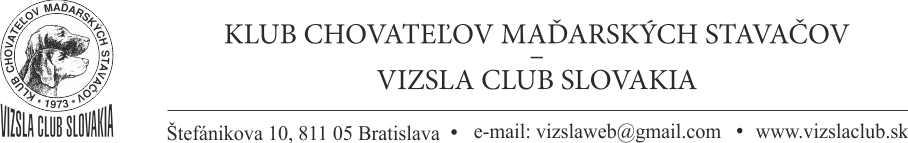 Bonitačná tabuľka pre výber do chovuBonitačná časť - nevypĺňajte, vyplňuje poradca chovuDoporučený do chovu        ÁNO      NIEbodový limit pes: 65b (bez 0)suka: 55b (bez 0)Dátum: 03.10.2020, BlatnéCelé meno psaMajiteľ, adresaTelefón:Dátum narodenia psaPohlavie psaSPKPČ    č. Bodované časti telaRozsahBodyChyby1.Celkový vzhľad0 - 102.Hlava0 - 103.Nos a pysky0 - 54.Chrup-záhryz0 - 55.Ušnice0 - 56.Oči0 - 57.Krk0 - 58.Chrbát0 - 59.Chvost0 - 510.Hrudník0 - 511.Hrudníkové končatiny0 - 512.Panvové končatiny0 - 513.Laby0 - 514.Osrstenie, koža0 - 515.Zafarbenie, pigment0 - 516.Povaha0 - 517.Pohyb0 - 518.Výška                   cm0 - 5Max.100body